附件2老生医保缴费流程　　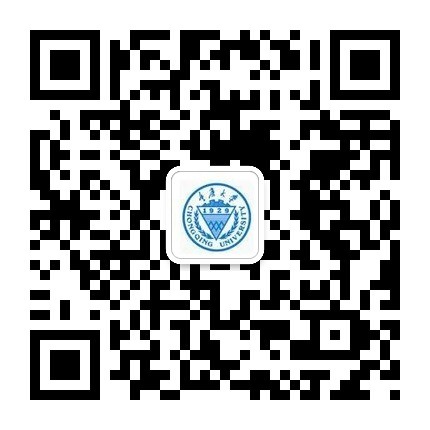 　　　备注：　　　　1.因今年大学生参保缴费款由原沙区社保局代收转为沙区税务代收，为作好账户对接，保证参保数据的准确性，将对“重庆大学学生健康档案及医保管理系统”进行数据更新及升级改造，原系统内大学生医保账户进行冻结，并对账户数据进行清理结算。　　　　2.所有参保大学生现余额都设置为0，根据自己本次选择的参保档次进行缴费即可。后期账户数据清理结算后，多退少补。　　　　3.缴费后间隔60分钟再查看是否缴费成功，避免重复缴费。